Důkaz oxidu uhličitého ve vápenciPracovní list je vhodný pro žáky základní i střední školy. Žáci si zopakují, jakým způsobem lze získávat oxid uhličitý, a také poznají formy uhličitanu vápenatého.Pokus: Důkaz oxidu uhličitého ve vápenci________________________________________________________Označte správnou odpověď.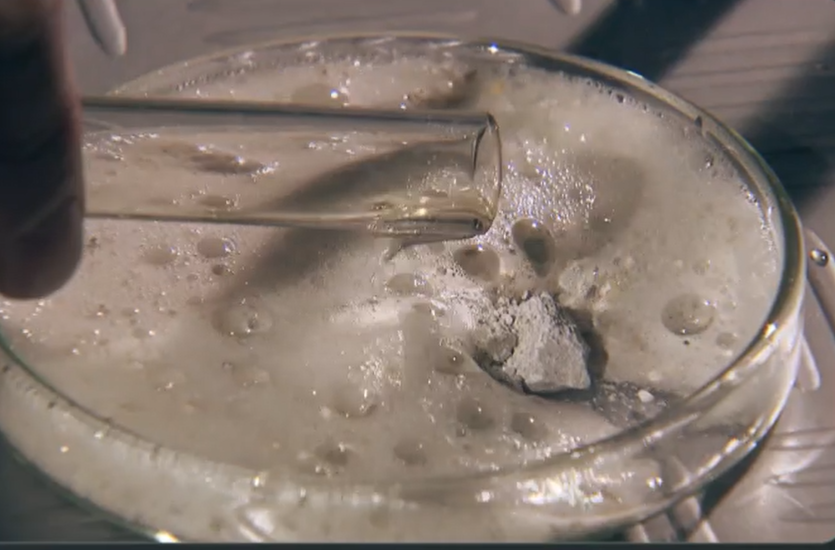 	Oxid uhličitý můžeme z vápence uvolnit reakcí:s hydroxidem sodnýms octems roztokem kuchyňské soliDoplňte pravou stranu rovnice.	CaCO3   +   teplo   	      →   ……    +    ……	CaCO3   +   HCl    	      →   ……    +    ……    +    ……	CaCO3   +   CH3COOH  →   …….   +    ……    +    ……Na obrázcích vidíte dvě základní formy uhličitanu vápenatého.K obrázkům přiřaďte správné názvy: A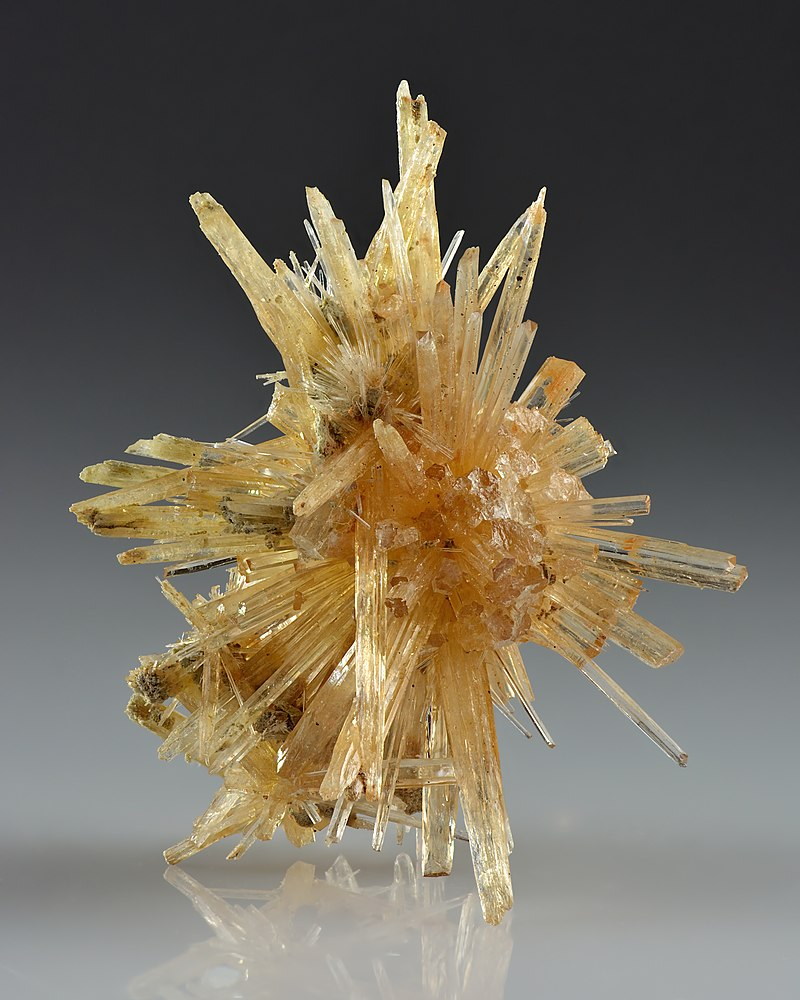 Soubor:Aragonite - Pantoja, Toledo, Castile-La Mancha, Spain.jpg. (2021, 8. listopadu). Wikimedia Commons, bezplatné úložiště médií . Získáno 19:01, 23. ledna 2022 z https://commons.wikimedia.org/w/index.php?title=File:Aragonite_-_Pantoja,_Toledo,_Catile-La_Mancha,_Spain.jpg&oldid=606145725 .				B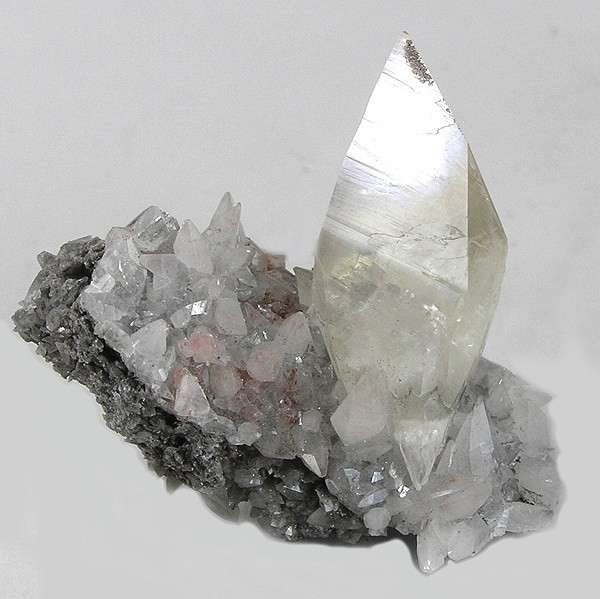 Soubor:Calcite-67881.jpg. (28. října 2020). Wikimedia Commons, bezplatné úložiště médií . Získáno 19:05, 23. ledna 2022 z https://commons.wikimedia.org/w/index.php?title=File:Calcite-67881.jpg&oldid=505288482 				ARAGONIT				KALCITCo jsem se touto aktivitou naučil/a:………………………………………………………………………………………………………………………………………………………………………………………………………………………………………………………………………………………………………………………………………………………………………